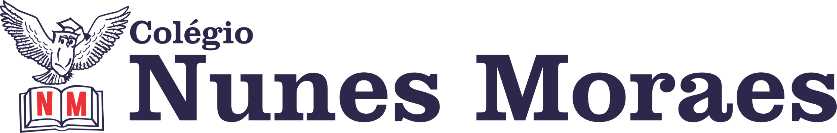 Caro aluno, estamos iniciando nossa terceira semana de aulas remotas. Nós - professores, coordenadores e direção – queremos parabenizá-lo e agradecer por seu envolvimento com as aulas. Sua participação nos estimula a continuar buscando alternativas para atendê-lo cada vez melhor. Seguem algumas recomendações: -siga o passo a passo do roteiro; -não guarde dúvidas, continue falando com seu professor pelo whatsapp; -cumpra o horário de aula -   fique com sua turma e seu professor todo o tempo da aula para aproveitar as complementações que ele vai fazendo;-se não conseguir completar algum dos passos durante a aula, complete-o no pós aula. -faça as tarefas de casa solicitadas e envie foto das páginas para seu professor – com seu nome, seu número e a disciplina, mas faça isso somente durante o tempo da videoaula da próxima aula da mesma disciplina; - fique em casa e se cuide. Logo estaremos juntos de novo.    Tenha uma semana de muita aprendizagem. IMPORTANTE: Já baixou o Google Meet? Os professores já começarão a usar nesta semana. Providencie  fones de ouvido. 1ª AULA: 13h -13:55’ - FILOSOFIA/ SOCIOLOGIA - PROFESSOR VICTOR QUINTELA CAP. 08 O SAGRADO E O PROFANO ( FILOSOFIA DA RELIGIÃO)1º PASSO:Aluno, assista à videoaula sobre o CAP. 08 - O SAGRADO E O PROFANO ( FILOSOFIA DA RELIGIÃO)neste link: https://www.youtube.com/watch?v=tismjjGokag2º PASSO:Agora, faça as 5 questões da pág. 65, consultando as páginas 61, 62,63 e 64 do seu livro. *Envie foto da atividade realizada para NUNES MORAES Sede 1. Escreva a matéria, seu nome e seu número em cada página.3º PASSO:Para casa, faça uma revisão, resumindo no caderno, os seguintes tópicos do livro: “Filosofia e religião” (pág. 61),  “O sentido do sagrado e profano” (pág. 62) e “ desencantamento do mundo” (pág. 64)2ª AULA: 13:55’-14:50’   - LITERATURA – PROFESSORA JADNA HOLANDA CAPÍTULO 07   -  BARROCO BRASILEIRO          Passo 01 – Assistir a aula 7 sobre o Barroco no Brasil pelo link: https://youtu.be/kgQSaPzTiEYPasso 02 – Acompanhar o vídeo com a leitura das páginas 37 a 40.Passo 03 – Tira dúvidas.Passo 04 – Resolução, “EM SALA”, página 42 e 43 (questões 1, 2 e 4).*Envie foto da atividade realizada para NUNES MORAES Sede 1. Escreva a matéria, seu nome e seu número em cada página.Passo 05 – Correção da atividade de sala.Passo 06 – Após a aula, “EM CASA”, estudar o capítulo 73ª AULA: 14:50’-15:45’  -   TRIGONOMETRIA - PROFESSOR FRANCISCO PONTES CAPÍTULO 7 – TANGENTE DE UM ARCO TRIGONOMÉTRICO (PARTE 2) ETAPAS PARA O DESENVOLVIMENTO DA AULAETAPA 1 – ASSISTA à videoaula, utilizando o link a seguir. Link: https://bit.ly/c7trigonometriap2Tempo: 9’10”ETAPA 2 – LEIA a teoria na Apostila SAS – p. 16 a 18, com informações, VÍDEOS e resumos enviados em tempo real pelo professor para o grupo.Tempo: 10’ETAPA 3 – ATIVIDADE DE SALA PARA ENVIOResolva a questão 5 e 6 - atividades propostas, p. 19 Tempo: 15’*Envie foto das atividades resolvidas para NUNES MORAES Sede 1. Escreva a matéria, seu nome e seu número em cada página.RESUMO: O que foi tratado na aula de hoje! 1) Os sinais da tangente nos quadrantes variam conforme mostrado na tabela a seguir.2) Tabela com os arcos notáveis da tangente.ATIVIDADE PARA CASA (Envio para o professor)Resolva as questões: 2 (atividades para sala), p. 18			3 (atividades propostas), p. 19Data da entrega: 22/05/2020 – sexta-feira.INTERVALO: 15:45’-16:10’ 4ª AULA: 16:10’  - 17:05’ - INTERPRETAÇÃO TEXTUAL - PROFESSORA TATYELLEN PAIVA CAPÍTULO 08 – TEXTOS LITERÁRIO E NÃO LITERÁRIO 	A aula em vídeo desse capítulo está disponível neste link: https://drive.google.com/file/d/1jaMO6mTB9QibVZ70lDoMzgam6GNaWknH/view	O que acontecerá nessa videoaula? Leia o passo a passo a seguir e prepare o seu material para assisti-la. Boa aula!5ª AULA:   17:05’ – 18:00’  - GRAMÁTICA  - PROFESSORA ALINE LANDIM  CAPÍTULO 07- VERBOS E NOMESPasso 01 - Assistir ao vídeo da professora sobre o restante do capítulo 07. O link será disponibilizado na horaPasso 02  -  Após assistir ao vídeo, resolver as questões 3 e 4 das atividades propostas, página 28*Envie foto da atividade realizada para NUNES MORAES Sede 1. Escreva a matéria, seu nome e seu número em cada página.Passo 03 -  Após enviar a foto da atividade para a coordenação, assistir ao vídeo com a resolução das questões. O vídeo será disponibilizado na hora.Passo 04 - Atividade de casa- resolver as questões 1 e 10 das atividades propostas, página 28 e 30DIA 18 DE MAIO DE 2020 – 1ª SÉRIE EM – TURMA B1º quadrante2º quadrante3º quadrante4º quadrante+-+-Arco (graus)0º30º45º60º90º180º270º360ºArco (radianos)0π/6π/4π/3π/2π3π/22πTangente0/3100ETAPADESENVOLVIMENTO MATERIAL PÁGINA DA APOSTILA SAS/ QUESTÕES1Acesse o link: https://drive.google.com/file/d/1jaMO6mTB9QibVZ70lDoMzgam6GNaWknH/viewCelular ou computador com acesso à internet.--2Faça a leitura do texto da seção "Do texto para a teoria" e reveja os conceitos abordados.Livro SAS 0304 e 053Faça a leitura do texto "Felicidade clandestina"Livro SAS 03034Resolva os exercícios de interpretação. *Envie foto das atividades resolvidas para NUNES MORAES Sede 1. Escreva a matéria, seu nome e seu número em cada página.Livro SAS 0303 (questões 1 a 4)5Atente-se à correção da atividade.Livro SAS 0303 (questões 1 a 4)Parabéns por concluir as aulas de hoje. 